※画像の進行に少し時間のかかるところも在ります。１）yahoo japanを開き picasa３　ダウンロード無料　で検索　する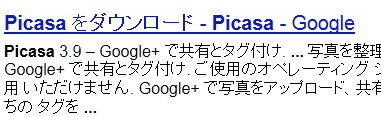 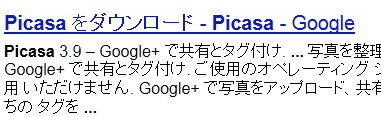 ２）右の項目が出るので、クリックすると３）次の画面②が出てくるので、　　Picasaをダウンロードをクリックする４）3番目の画像が画面の下方に　出る→実行をクリック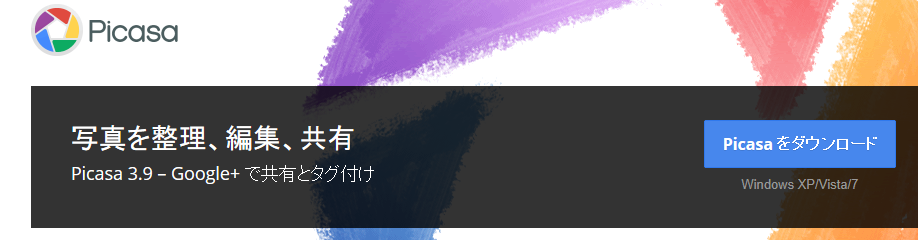 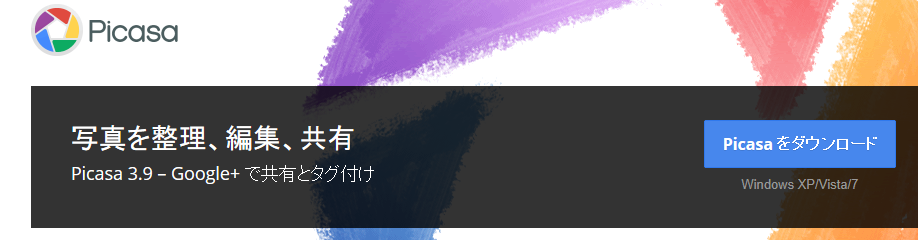 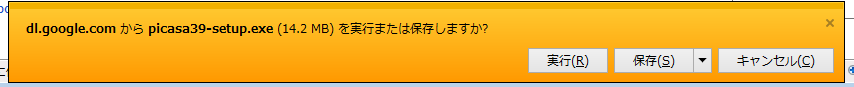 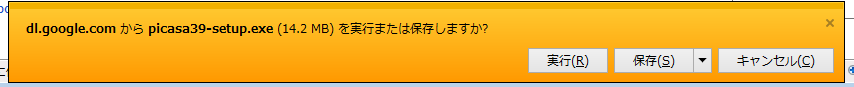 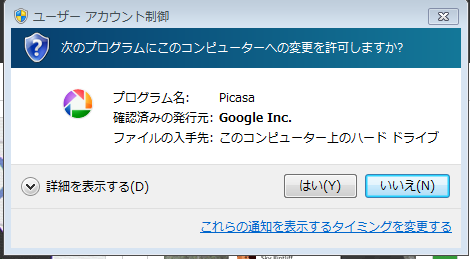 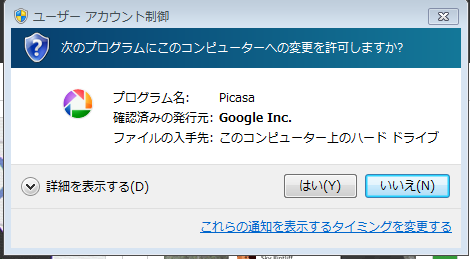 ５）4番目の画像が出る　はい をクリック６）５番目の画像が出る　同意する をクリック ７）６番目の画像画像が出るインストール をクリックする８）Picasa3セットアップウイザードは完了しました　と表示される　→ 完了　をクリック（終わり）※一旦インストールに使用した画面を消す⑨デスクトップにpicasa3 の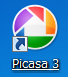 アイコンが出てくる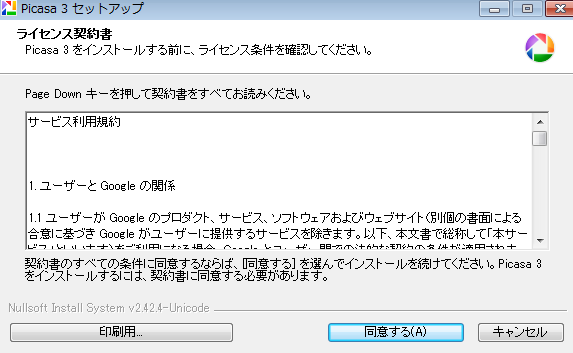 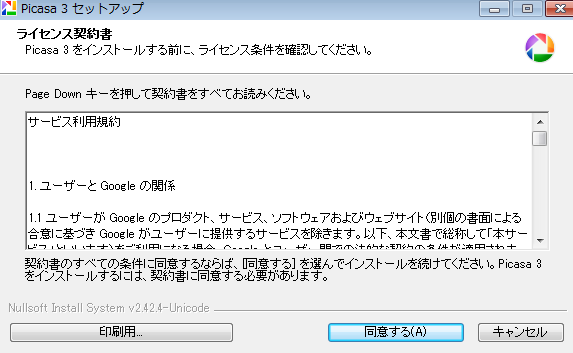 ⑩これをクリックし、画像の編集その他を行う。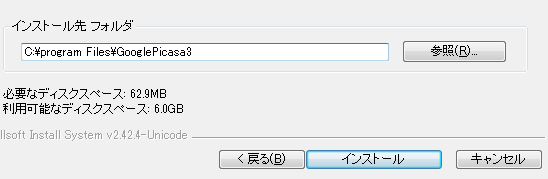 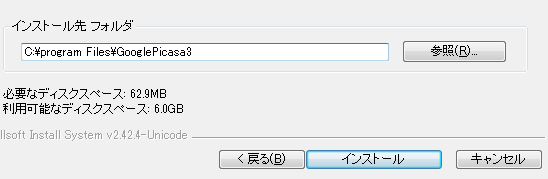 